Департамент образования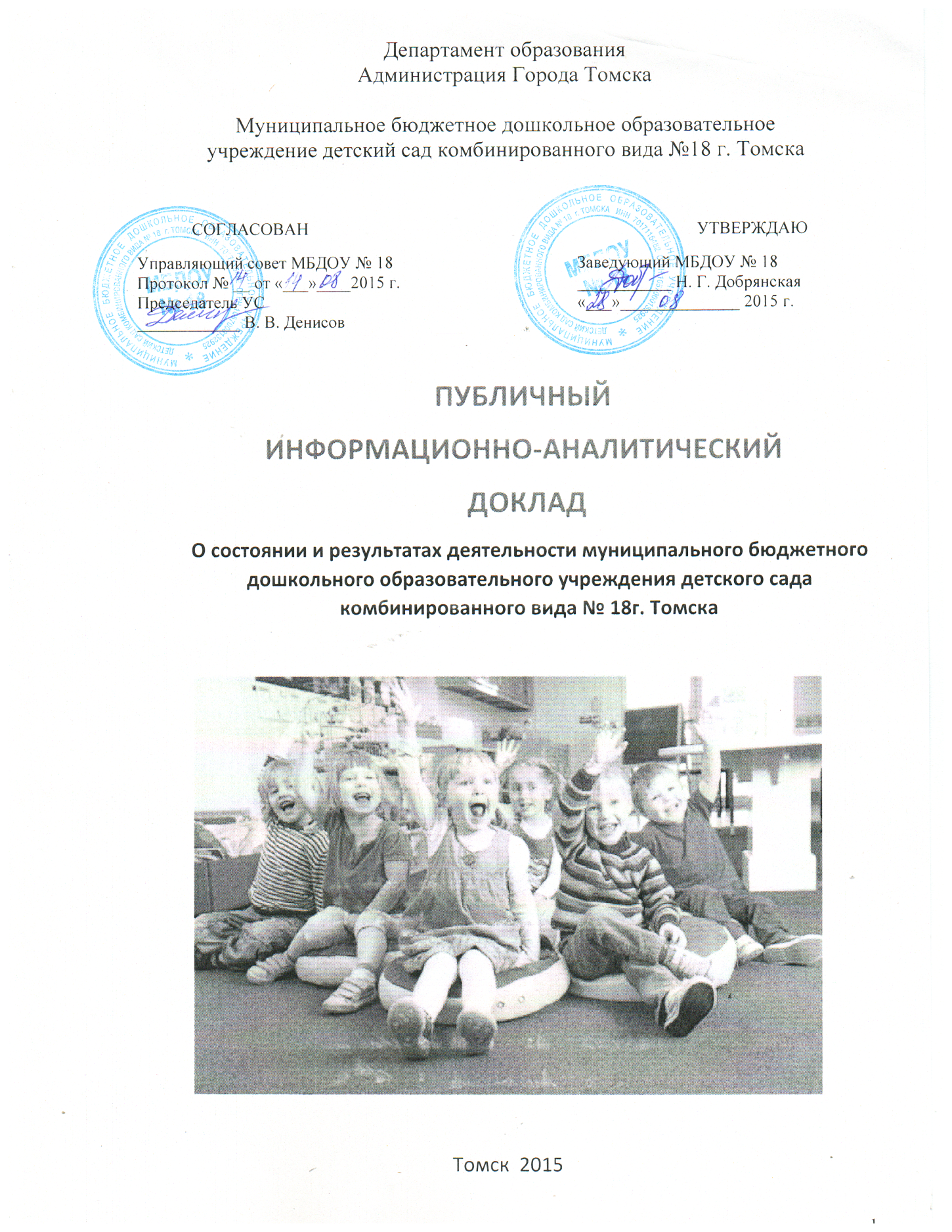 Администрация Города ТомскаМуниципальное бюджетное дошкольное образовательное учреждение детский сад комбинированного вида №18 г. ТомскаСОГЛАСОВАН					                            УТВЕРЖДАЮСОДЕРЖАНИЕВведение         ………………………………………………………………………..     3Основная часть ………………………………………………………………     3                                  2.1. Общие сведения об  учреждении.................................................................3- Правоустанавливающие документы………………………………………..     4- Управление учреждением……………………………………………………    5-6-  Приоритетное направление деятельности учреждения……………………   6-72.2. Введение ФГОС ДО в МБДОУ……………………………………………   7-82.3. Результативность участия педагогов в профессиональных конкурсах…  8-102.4. Условия осуществления образовательного процесса ……………………  112.5. Обеспечение безопасности…………………………………………………  122.6. Организация питания………………………………………………………   122.7. Анализ заболеваемости в ДОУ……………………………………………   13-142.8.  Особенности образовательного процесса………………………………     152.9. Результаты образовательной деятельности……………………………..     162.10. Результаты организации физкультурно-оздоровительной работы …..    16-172.11. Выполнение плана по физкультурно-оздоровительной работе……….    17-192.12. Анализ кружковой работы………………………………………………     19-202.13. Анализ коррекционной работы…………………………………………     20-212.14. Результаты участия детей в конкурсах …………………………………    22-243. Анализ кадрового состава …………………………………………………...   243.1. Анализ кадров по возрасту…………………………………………………   253.2. Анализ кадров по стажу……………………………………………………..  263.3.  Анализ кадров по образованию……………………………………………  273.4. Сведения о повышении квалификации ……………………………………  28-294. Анализ материально-технической базы……………………………………… 304.1. Финансово-экономическая деятельность …………………………………  30-315. Наличие (отсутствие)предписаний ………………………………………….  316. Социальное партнёрство……………………………………………………..   32-337. Заключение…………………………………………………………………….. 33-34Цель публичного доклада – становление общественного диалога и развитие участия родителей и общественности в управлении образовательным учреждением. Задача публичного доклада – предоставление достоверной информации о жизнедеятельности образовательного учреждения. Предмет публичного доклада – анализ показателей, содержательно характеризующих жизнедеятельность образовательного учреждения. 1.ВВОДНАЯ ЧАСТЬУважаемые читатели, предлагаем Вашему вниманию Публичный доклад о деятельности муниципального    бюджетного дошкольного образовательного учреждения детского сада комбинированного вида №18 г. Томска (далее МДОУ №18),  в котором отражены основные результаты и проблемы функционирования и развития МБДОУ №18  за 2014/2015 учебный год.Предоставляя вашему вниманию данный доклад, мы переходим к новому качеству диалога, предлагая заинтересованным лицам обсудить актуальные вопросы нашей деятельности и определить дальнейшие шаги, направленные на достижение основной цели – обеспечение высокого качества обучения и воспитания ребенка-дошкольника, посещающего наш детский сад. Сегодня основными направлениями деятельности системы образования МБДОУ стали:- обновление содержания образования, повышение его качества, доступности и воспитывающего потенциала;- создание условий для развития непрерывного образования;- создание условий для всестороннего развития ребенка.2.ОСНОВНАЯ ЧАСТЬ2.1 Общие сведения об учреждении2.2. Правоустанавливающие документыДошкольное учреждение работает в режиме пятидневной рабочей недели (с выходными днями - суббота и воскресенье и праздничными днями в соответствии с трудовым законодательством Российской Федерации), 12-часовым пребыванием детей с 7ч 00 мин. до 19 ч 00 мин. Порядок приема детей в ДОУПрием заявлений в детский сад и выдачу направлений осуществляет комитет по дошкольному образованию по  адресу : г.Томск, ул.Р. Люксембург 8,каб.1.Проектная мощность - 6 групп. В настоящее время функционируют 5 групп, помещение одной группы находится в аренде ОГАУЗ Томского района «Томская районная больница».Детский сад посещает 139  детей   в возрасте от 1,5 до 7 лет. Из них в возрасте от 1,5 до 3 лет – 23 ребёнка, 116 детей – с 3 до 7 лет. На базе групп полного дня работает  группа кратковременного пребывания детей 5- часового пребывания (с 7.00  до 13.00). Общее количество детей, посещающих группу кратковременного пребывания – 3 человека. Детский сад посещают 2 ребёнка ОВЗ, один ребёнок-инвалид. В период набора новых детей группа раннего возраста работает  в режиме кратковременного пребывания, что является элементом, способствующим легкой адаптации вновь поступающих детей. Устойчивый состав группы позволяет сохранять благоприятный социально-психологический микроклимат.  
  Управление Учреждением.Координацию, регулирование и контроль деятельности учреждения осуществляет Департамент образования администрации города Томска.Управление дошкольным учреждением строится на адекватном сочетании принципов единоначалия и самоуправления. Формами самоуправления дошкольного образовательного учреждения являются: управляющий  совет, общее собрание работников, педагогический совет, родительский комитет. Порядок выборов и полномочия органов самоуправления и их компетенция определяются уставом Учреждения.МБДОУ  детский сад комбинированного вида №18  осуществляет свою деятельность в соответствии с Законом Российской Федерации «Об образовании», а так же в соответствии с  нормативно-правовыми и локальными документами:
- Федеральным законом «Об основных гарантиях прав ребёнка Российской Федерации».
- Конвенцией ООН о правах ребёнка;- СанПиН 2.4.1.3049-13 «Санитарно-эпидемические требования к устройству, содержанию и организации режима в дошкольных организациях»;- Приказом Министерства образования №1155 от 17.10.2013 «Об утверждении федерального государственного образовательного стандарта дошкольного образования»- Уставом МБДОУ №18;Документацию учреждения регламентируют следующие локальные  акты:- образовательная программа;- штатное расписание учреждения;- финансовые документы;- документы по делопроизводству;- должностные инструкции, определяющие обязанности работников учреждения;- правила внутреннего трудового распорядка;- инструкции по организации охраны жизни и здоровья детей;- положение о педагогическом совете;- трудовой договор между администрацией и работниками;- коллективный договор между администрацией и профсоюзным комитетом;-годовой план работы;- учебный план;- режим дня;- расписание непосредственно-образовательной деятельности;- статистическая отчетность;- положение об оплате труда сотрудников учреждения;- положение о стимулирующих выплатах и материальной помощи;- положение о компенсационных выплатах;- положение  о Педагогическом совете; - положение  о Родительском комитете;- приказы заведующего.Все функции управления (прогнозирование, планирование, организация, регулирование, контроль, анализ, коррекция, стимулирование) обоснованы содержанием работы МБДОУ и направлены на достижение основной цели – создание условий для формирования здоровой, духовно богатой, творчески мыслящей личности ребенка.Организация управления деятельностью  МБДОУ ориентирована, с одной стороны, на социальный заказ со стороны государства и родителей, а  с другой – на возможности педагогического коллектива по его выполнению. В условиях модернизации системы образования детский сад должен быть конкурентноспособным и престижным, а это возможно только в режиме непрерывного развития и творческого поиска новых технологий, методик, роста профессионализма на управленческом и педагогическом уровне. Осознавая значимость происходящих преобразований, коллектив МБДОУ №18 ставит перед собой цель – осуществление планомерного перехода от традиций к новому качеству педагогического процесса, соответствующего требованиям Федерального стандарта дошкольного образования, направленного на формирование социально-адаптированной, здоровой личности, обладающей набором компетентностей и готовой к дальнейшему обучению в школе.В рамках сформулированной цели нами были выделены задачи, определяющие содержание деятельности МБДОУ, а именно:- повышение профессионального уровня педагогов;- совершенствование содержания и технологий воспитания и обучения;- совершенствование построения развивающей среды детского сада, с целью обеспечения ее развивающей функции;- внедрение информационных технологий в образовательный и управленческий процесс;- работа по сохранению и укреплению здоровья детей (внедрение здоровьесберегающих технологий;- обеспечение речевого развития детей;- создание условий для участия всех заинтересованных субъектов в управлении качеством образования;- расширение спектра дополнительных образовательных услуг (в том числе и платных);- укрепление материально-технической базы ДОУ;- внедрение современных форм взаимодействия с родителями.Какие произошли изменения за этот период и с какими трудностями мы столкнулись?Приоритетные направления деятельности нашего учреждения:Одним из приоритетных направлений деятельности ДОУ являются:-  художественно-эстетическое развитие. Работа по данному направлению проходит через все разделы программы.Взаимодействие педагогов и детей осуществляется с учетом дифференцированного подхода и включает разнообразные формы и методы работы: групповая и подгрупповая образовательная деятельность, праздники, развлечения, тематические недели, недели творчества, дидактические игры, выставки рисунков и поделок, участие в конкурсах художественно-эстетического направления.Основная цель педагогического коллектива ДОУ- создание системы работы по художественно-эстетическому воспитанию, обеспечивающей   эмоциональное благополучие каждого ребенка и на этой базе развитие его духовного, творческого потенциала, создание условий для его самореализации.-мониторинг состояния здоровья, укрепление физического и духовного здоровья детей, своевременное и полноценное физическое и психическое развитие каждого ребенка;- развитие творческого потенциала детей в разнообразной художественно-эстетической, музыкальной деятельности;- взаимодействие с семьей, консолидация усилий субъектов воспитательного процесса дошкольников. Формирование работы с семьёй проходит через: - анкетирование, интервью с родителями;- круглые столы;- консультации для родителей;- родительские собрания;- дни открытых дверей;2.2  Введение ФГОС ДО в МБДОУ        С 1 сентября 2013 г. вступил в силу новый закон «Об образовании в Российской Федерации», в котором впервые дошкольное образование закреплено в качестве уровня общего образования. Такой подход сделал необходимой разработку федерального государственного стандарта дошкольного образования.  С 01.01.2014г.  в систему  дошкольного образования вошёл  Федеральный государственный образовательный стандарт (ФГОС ДО).    С  мая  2014 года   коллектив МБДОУ приступил к введению  и реализации ФГОС ДО . В течение 2014-2015 учебного года работали по плану - графику по обеспечению введения ФГОС ДО в МБДОУ. Мероприятия по нормативно-правовому, методическому и аналитическому обеспечению проведены на 85%. В течение года принимали участие в мониторингах готовности ОУ к введению ФГОС ДО, разработали ООП МБДОУ, провели анализ предметно-пространственной среды и внесли необходимые изменения, в соответствии с материально-технической базой ДОУ. Мероприятия по организации обеспечения реализации ФГОС ДО проведены полностью - рабочая группа  по введению ФГОС ДО в МБДОУ предоставляла необходимую документацию, отчетность, разрабатывала консультации, материалы для методической и педагогической деятельности. Мероприятия по кадровому обеспечению - на 100%, так как все педагоги прошли КПК по деятельности в рамках ФГОС ДО.     Вывод: практический  процесс  по внедрению ФГОС в работу детского сада осуществляется постепенно, но планомерно. В процессе работы педагогический коллектив пробует, изменяет, принимает определенные решения, ищет новые формы работы, на возникающие вопросы ищет ответы. Коллектив МБДОУ принимал активное участие в семинарах , проводимых РЦРО, МАУ ИМЦ, ТОИПКРО  по введению ФГОС ДО в деятельность ДОУ; было  организовано ознакомление педагогов и родителей (законных представителей)  воспитанников с особенностями организации образовательного процесса в ДОУ с введением  ФГОС ДО, также информация размещалась на официальном сайте МБДОУ.  Отмечаются следующие положительные тенденции в процессе введения  ФГОС:- Использование педагогами в работе с воспитанниками современных образовательных технологий;
- Осознание педагогами необходимости перехода на развивающее направление образовательной деятельности;- Возможность профессионального роста и повышения квалификации за счет общения педагогов и обмена опытом с коллегами. Но наряду с положительными моментами есть и проблемы, которые необходимо решить в 2015-2016 учебном году:- доработка разделов ООП МБДОУ с учетом методических рекомендаций, базовой оснащенности развивающей предметно-пространственной среды;- подбор и применение новых, современных приемов и методов взаимодействия педагога с родителями (законными представителями), направленных на повышение активности родителей как полноправных участников образовательной деятельности;- обновление и правильная организация развивающей предметно-пространственной среды групп и помещений МБДОУ;- повышение квалификации вновь принятых  педагогических работников МБДОУ по вопросам ФГОС ДО.2.3.Результативность участия педагогов в  профессиональных конкурсахУчастие педагогов  в мероприятиях и конкурсах  муниципального и регионального и всероссийского  уровня   в 2014-2015 учебном году .Результативность участия в профессиональных конкурсах учителей-логопедовВывод: Педагоги ДОУ активнее стали принимать участие в конкурсах как профессиональных , так и творческих. В 2014-2015 учебном году педагоги ДОУ представляли опыт работы  на областных семинарах для слушателей курсов ТОИПКРО, методических объединениях для педагогов, учителей-логопедов, конференциях, профессиональных заочных конкурсах различного уровня. Воспитатели Чукадина Г. А. , Власова Л. И., учитель-логопед Коновалова М. Н.  имеют публикации в журналах и сборниках.       Педагоги Чукадина Г. А. , Столбова П. В., Коновалова М. Н. ,  Березнева О. В.  имеют  в социальных сетях свои мини- сайты, на которых публикуются, делятся  опытом  инновационной деятельности, общаются с родительской общественностью. 2.4.  Условия осуществления образовательного процесса	Площадь территории МБДОУ (земельного участка) составляет 4500,00 кв.м. Территория ДОУ по периметру ограждена забором. Имеются зеленые насаждения: деревья, кустарники, цветочные клумбы.Территория ДОУ имеет наружное электрическое освещение.На территории ДОУ имеются следующие функциональные зоны:- игровая зона;- хозяйственная зона.Зона игровой территории включает в себя:- групповые площадки - индивидуальные для каждой группы, с соблюдением  принципа групповой изоляции.- физкультурную площадку.Индивидуально за каждой группой закреплена игровая площадка с естественным грунтом и частичным асфальтовым покрытием, отделённая от других площадок ограждением.Игровые и физкультурные площадки оборудованы с учетом возрастных особенностей детей. На детских площадках есть песочницы, МАФы, столики и скамейки. Ежегодно весной на игровых площадках проводится полная смена песка. Вновь завозимый песок соответствует гигиеническим нормативам по паразитологическим, микробиологическим, санитарно-химическим, радиологическим показателям. На песок имеется сертификат качества.  Песочницы  в отсутствии детей закрываются во избежание загрязнения песка.	В МБДОУ функционируют  5 групп.	Каждая из 5 детских групп располагается в изолированном помещении – групповой ячейке. В состав групповой ячейки каждой группы входят: приёмная (для приёма  детей и хранения верхней одежды); групповая (для проведения игр, занятий, приёма пищи); спальня и туалетная комната.         Групповые помещения оформлены в соответствии с возрастными особенностями детей, требованиями программы и СанПиН 2.4.1.3049-13 «Санитарно-эпидемические требования к устройству, содержанию и организации режима в дошкольных организациях».   Учебно-методический комплекс представлен следующими кабинетами: кабинет заведующего, методический кабинет, кабинет педагога-психолога, кабинет учителя-логопеда, физкультурно-музыкальный зал.  В ДОУ имеется медицинский кабинет, изолятор, а также есть  пищеблок, прачечная. К сожалению,  детский сад ограничен в  свободных помещениях для организации дополнительных образовательных  услуг. Кабинеты специалистов и  совмещённый физкультурно-музыкальный  зал функционируют в течение всего дня.	Кабинеты на 75 % оснащены современным оборудованием, на 80% обеспечены необходимым учебно-наглядным и дидактическим материалом, техническими средствами обучения.   	Обеспеченность методическими комплектами и пособиями по реализуемой общеобразовательной программе и парциальным программам, периодической печатью, детской художественной литературой ДОУ обеспечено на 85%. Совмещённый спортзал оснащён оборудованием для физкультурно-оздоровительной работы на  75% . Недостаточно оборудования  в кабинете педагога-психолога. 	Для осуществления образовательного процесса имеются технические средства обучения:  телевизор – 1, музыкальный центр – 1, синтезатор – 1, экран – 1.   Имеется в наличии компьютерная техника: 4  персональных компьютера, 2 принтера, 1 многофункциональное устройство (сканер-принтер-копир), 1 цветной принтер.          Вывод: В ДОУ создаются условия для реализации образовательного процесса. Ежегодно увеличивается материально-техническая база ДОУ: приобретается новая мебель в группы и  кабинеты специалистов, приобретается новое оборудование  и игрушки, ТСО и оргтехника.2.5. Обеспечение безопасности	Деятельность по охране труда сотрудников ведётся согласно нормативно-правовой базе, локальным актам образовательного учреждения, должностным инструкциям работников МБДОУ и инструкциям по технике безопасности.	В детском саду разработан паспорт безопасности (антитеррористической защищённости.).         Учреждение  оборудовано: «тревожной» кнопкой (кнопкой экстренного вызова милиции), сигнал которой выведен на пульт дежурной части УВД; телефоном.	Согласно нормам пожарной безопасности помещения  детского сада оснащены: датчиками автоматической пожарной сигнализации, срабатывающими на задымление и повышение температуры; кнопками включения пожарной сигнализации. 	Летом текущего года было установлено оборудование  по выводу сигнала на пульт пожарной охраны «Стрелец-мониторинг»В МБДОУ создана добровольная пожарная дружина, регулярно проводятся  мероприятия по соблюдению правил пожарной безопасности, по ознакомлению детей с правилами пожарной безопасности.  	Для отработки правильного поведения во время чрезвычайных ситуаций сотрудники  и воспитанники участвуют в тренировочных плановых мероприятиях по пожарной безопасности.В рамках городской программы «Безопасное детство в безопасном городе» на деньги спонсора «Востокгазпром» установлено наружное видеонаблюдение, а также установлены автоматические ворота и  калитка, оборудованная  контролем допуска с видеодомофоном. Также установлены двое ворот, которые отсекают ФАП (фельдшерско-акушерский пункт) от территории детского сада. В 2016 году ДОУ стоит в графике по установке ограждения. Оборудована вахта для вахтёров и сторожей.	Вопросы безопасности регулярно обсуждаются с детьми с целью формирования у них сознательного и ответственного отношения к вопросам личной безопасности и безопасности окружающих.          Вывод: В ДОУ  соблюдаются требования  безопасности детей. Однако о полной безопасности можно будет говорить, когда появится новое ограждение, соответствующее Стандарту безопасности.2.6. Организация питанияОрганизация питания детей в детском саду - немаловажный фактор сохранения здоровья дошкольников. Данному вопросу в детском саду уделяется большое внимание. Организация питания детей в МБДОУ осуществляется в соответствии с нормативно-методическими документами законодательства по разделу «Гигиена питания», а также санитарно-эпидемиологическими правилами и нормативами.		ДОУ обеспечивает качественное сбалансированное 4-х разовое питание детей в соответствии с их возрастом и временем пребывания в учреждении. В рационе присутствует широкий ассортимент свежих фруктов, соков, овощей. Проводится «С» витаминизация третьих блюд. Ежемесячно контролируется выполнение натуральных норм, калорийности пищи. Доставка продуктов производится своевременно и в нужном объёме. Питание в МБДОУ осуществляется в соответствии с 10-дневным меню, разработанным на основе физиологических потребностей в пищевых веществах и норм питания детей дошкольного возраста, согласованного в Роспотребнадзоре и утвержденного заведующим МБДОУ. Выписка из меню с указанием конкретных блюд, продуктов питания вывешивается в доступном месте, с тем, чтобы родители (законные представители) ребёнка имели возможность ежедневно с ним ознакомиться. 	Контроль качества питания, витаминизации блюд, закладки  продуктов питания, кулинарной обработки, выхода готовых блюд, вкусовых качеств  пищи, санитарного  состояния    пищеблока,  правильности хранения и соблюдения сроков реализации продуктов осуществляет заведующий, старшая медицинская сестра и  бракеражная комиссия. Члены бракеражной комиссии присутствуют при закладке основных продуктов в котёл и проверяют блюда на выходе, снимают пробу. Готовая пища выдаётся  детям только с разрешения бракеражной комиссии, после снятия пробы и записи в бракеражном журнале результатов оценки готовых блюд. График выдачи питания разрабатывается в соответствии с возрастными особенностями детей и временем года.Основная доля питания дошкольников происходит в детском саду. Соответственно, наша главная задача – обеспечить правильно организованное, полноценное, сбалансированное питание.В 2013 году остро стоял вопрос по питанию детей. Родители жаловались на плохое питание, непорядочность поваров. По результатам проверки питания, проводимой ДО и специалистами КДО, повар детского сада была уволена. Плановые проверки питания на протяжении двух лет продолжались, но проходили уже без замечаний. Родителям также было предложено проверить качество питания с написанием акта проверки.  Родительский комитет провёл проверку, качество приготовленной пищи удовлетворило их требование. Вопрос питания был урегулирован.    Вывод: Питание в ДОУ соответствует нормативным документам и отвечает требованиям родителей. Анализ заболеваемости в ДОУАнализ посещаемости                                              Сравнительный анализ за 3 года показал, что детей с I группой здоровья стало больше на 25%, детей со II группой здоровья стало меньше на 34%, детей с III группой здоровья уменьшилось на 1,7%, в детском саду появились дети –инвалиды.Часто болеющих детей стало больше на 2 человека. Число случаев заболеваемости уменьшилось на 129 случаев, имеет место тенденция уменьшения числа дней болезни, приходящееся на одного ребёнка с 15 дней до 11 дней. Общая заболеваемость по детскому саду уменьшилась, дней посещений стало больше. По болезни дети стали меньше пропускать детский сад, а по другим причинам число пропусков уменьшилось. Здесь имеется объективные и субъективные причины.Объективные:- нестабильность температурного режима в детском саду в осеннее-зимний период;-неблагоприятная эпидемиологическая обстановка в городе и посёлке (грипп, простудные заболевания);Субъективные:-поступление  детей в ДОУ с ослабленным здоровьем;-отсутствие должной системы работы  с ослабленными детьми;-недостаточная  работа с родителями по подготовке детей  к поступлению в ДОУ;-дети часто приходят в ДОУ с первыми признаками заболеваний;-недостаточно внимания со стороны родителей (укорачивание срока лечения);- отказ от вакцинации против гриппа.Вывод:  Большой рост заболеваемости детей приходится на осенне-зимний период, когда возрастает заболеваемость ОРВИ, ОРЗ и  гриппом. В среднем дети не посещают ДОУ по справке 10 дней. Педагоги проводят большую разъяснительную работу с родителями, направленную на разъяснения того, чтобы ребёнок ежедневно посещал ДОУ, кроме дней, когда он болеет. 2.8. Используемые образовательные программыСодержание воспитательно-образовательного процесса в ДОУ определено  разработанной и принятой к реализации образовательной программой, которая обеспечивает включение различных видов деятельности с учетом возможностей, интересов, потребностей самих детей, организацию индивидуальных и коллективных видов деятельности, предполагает реализацию права выбора самим ребенком содержания, средств, форм самовыражения, партнеров по деятельности, индивидуальную оптимальную учебную нагрузку на ребенка с учетом его психофизических особенностей. Целостность образовательного процесса в МБДОУ задается совокупностью образовательных программ, направленных на разностороннее развитие ребёнка. В их число входят:      1. Основная общеобразовательная программа дошкольного образования «От рождения до школы» под ред. Н. Е. Вераксы, Т. С. Комаровой, М. А. Васильевой;       2. Коррекционные программы для детей с нарушениями речи: «Преодоление общего недоразвития речи у дошкольников с общим недоразвитием речи» Т.Б.Филичевой, Г.В.Чиркиной, а также «Программа коррекционно-развивающей работы в логопедической группе детского сада для детей с общим недоразвитием речи» (Н.В. Нищева).      3. Программа музыкального обучения «Ладушки»  под редакцией И.Каплуновой, И.Новоскольцевой;      4. Программа экологического воспитания дошкольников «Юный эколог» С.Н.Николаевой;   Педагогический коллектив   активно изучал и  внедрял новые формы работы, рекомендуемые ФГОС ДО.Педагоги  изучили значение и содержание 5 образовательных областей. Разобрались в схеме планирования  организованной совместной деятельности взрослого и детей в занимательном деле и в режимных моментах. Стали более тщательно планировать и организовывать образовательную деятельность не только в НОД, но и  в течение всего пребывания ребенка в детском саду.Разработана схема интеграции образовательных областей. В календарном планировании краткий план занимательного дела отражает интеграцию нескольких образовательных областей или видов детской деятельности, что превращает НОД в увлекательное дело. Воспитатели,  музыкальный руководитель, руководитель по физической культуре ежедневно планируют  НОД с интеграцией образовательных областей и увлекательными моментами: мультфильмами, музыкой, литературой, презентациями, сюрпризами, игровыми моментами, появлением сказочных героев, решением проблемных ситуаций, поиском, творческой мастерской, встречами с интересными людьми, с наглядно-демонстрационным материалом. Педагоги стали чаще пользоваться ресурсами Интернет.Разработано комплексно-тематическое планирование на учебный год во всех группах. Тема недели  одна, но программное содержание отличается  в соответствии с возрастной категорией. Комплексно-тематическое планирование положительно оценено педагогами с точки зрения увлекательности, и освоения детьми программы через увлекательные виды детской деятельности. Образовательная деятельность В МБДОУ  ведется с использованием  комплектов учебно-методических пособий к программе "От рождения до школы"; наборы картин демонстрационных, наглядных  пособий,  для развития детей по образовательным областям, разработанных в соответствии с ФГОС ДО.Вывод: практический  процесс  по внедрению ФГОС в работу детского сада осуществляется постепенно, но планомерно. В процессе работы педагогический коллектив пробует, изменяет, принимает определенные решения, ищет новые формы работы, на возникающие вопросы ищет ответы. Конечно, мы столкнулись и с определёнными трудностями.  Переполненность групп, небольшая площадь игровых помещений, отсутствие мобильной и легко трансформируемой мебели, отсутствие дополнительных свободных помещений не позволяет в полной мере применить индивидуальный подход при организации НОД. Очень проблематично проводить занятия по подгруппам, когда посещаемость составляет 27-29 человек.2.9 Мониторинг образовательной деятельности подготовительной к школе группе показал следующие результаты:                                                                                                                                                                                                                                                                                                                                 Таблица №11                                                      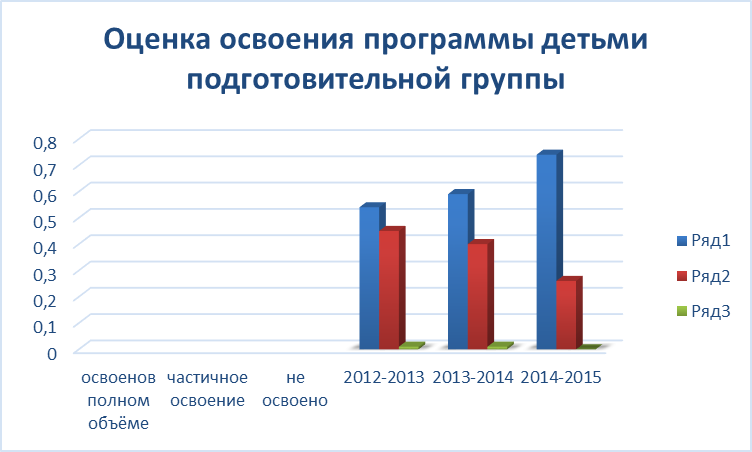 2.10. Результаты организации физкультурно-оздоровительной работыС  2014г в детском саду  работает  инструктор по физической культуре – Курочкина Т. В. Это молодой творческий педагог, со всей ответственностью осуществляет физкультурно-оздоровительную работу в детском саду.Для расширения возможностей физкультурно–оздоровительной работы в детском саду созданы необходимые условия: - физкультурно-музыкальный зал с необходимым спортивным оборудованием и атрибутами для проведения общеразвивающих упражнений, занятий, подвижных игр и профилактической работы; - спортивная площадка на улице; - физкультурные уголки в каждой группе, оборудованные и востребованные в организованной и самостоятельной деятельности детей. Задачи профилактики заболеваний, физического, психического, интеллектуального развития интегрируются в работе всего педагогического коллектива.Инструктор по физической культуре формирует у детей потребность в ежедневной двигательной активности и способности ее регулировать, учит освоению техники движения, развитию координации, умению достигать результата при выполнении физических упражнений и подвижных игр. Развивает двигательные качества: быстроту, гибкость, силу, общую выносливость. Для занятий с детьми в зале имеется необходимое оборудование: гимнастическая стенка,  обручи  и мячи всех размеров, гимнастические маты, скамейки, мешки с песком, пособия для общеразвивающих упражнений. Для развития двигательной активности детей на свежем воздухе используются: самокаты, скакалки, мячи. Во всех группах детского сада достаточное количество разнообразного спортивно-игрового оборудования из экологически чистого материала.При использовании спортивно-игрового оборудования на занятии создаются вариативные и усложненные условия для выполнения различных физкультурных упражнений, благодаря чему дети учатся проявлять находчивость, решительность, смелость, самостоятельность. Участие в подвижных играх способствует формированию у детей умения решать двигательные задачи.В нашем саду проводятся как традиционные, так и новые виды физкультурных занятий:- интегрированные (музыка, физическая культура, экология, театр);Они  позволяют детям овладеть целыми комплексами упражнений, способствующих развитию силы, скоростно-силовых качеств и выносливости.На физкультурных занятиях осуществляется индивидуально-дифференцированный подход к детям: - при определении нагрузок учитывается уровень физической подготовки и здоровья; - половые особенности.Инструктором физического воспитания проводится  большая работа  по физическому развитию детей. Занятия  проходят в темпе, они насыщены движениями для разных групп мышц, выдержаны по времени. Систематически проводятся:  - утренняя гимнастика; - закаливание (воздушные и водные процедуры, хождение босиком по солевой дорожке); -подвижные игры на прогулке; -физминутки, релаксационные паузы  на занятиях.Диагностика  по физическому развитию на начало года  выявила  положительную  динамику.2.11.  Выполнение плана по физкультурно-оздоровительной работеВ ДОУ созданы  благоприятные условия для укрепления и сохранения здоровья воспитанников. Своевременно организуется медицинское обследование, проводятся профилактические прививки. Медицинский контроль за состоянием здоровья осуществляется врачами  ЦРБ 1 раз в год.  Старшая медсестра Т.В.Сидоренко регулярно проводит наблюдения за организацией оптимальных санитарно- гигиенических условий в группах.В ДОУ работает система закаливающих мероприятий, которые осуществляются круглый год, их вид и методика меняются в зависимости от сезона и погоды.  Педагогами осуществляется дифференцированный отбор видов закаливания: - упражнения после сна (в постели); - ходьба по ребристой доске; - витаминизированное питье; - полоскание рта; - дыхательная гимнастика; - хождение босиком, - гимнастика после сна.В детском саду создаются условия для охраны и укрепления здоровья детей, совершенствования их физического здоровья. В каждой группе имеется достаточное количество спортивного инвентаря для занятий, как на воздухе, так и в помещении: мячи, обручи, скакалки, дорожки для профилактики плоскостопия, дидактические пособия для развития ловкости, меткости, нестандартное физкультурное оборудование для профилактики плоскостопия, укрепления мышц туловища, развития физических качеств дошкольников. Педагоги используют разнообразные формы и методы организации физической активности. Воспитатели ежедневно проводят утреннюю гимнастику, пальчиковую гимнастику, бодрящую гимнастику после сна, физкультминутки на занятиях, с целью предупреждения переутомления. Два раза в неделю проводятся физкультурные занятия. Ежемесячно проводится анализ посещаемости и заболеваемости детей детского сада. В целях укрепления иммунитета проводится витаминизированное питание, используются фитонциды (лук, чеснок, лимон). С детьми и родителями проводятся целенаправленные беседы о здоровье и физическом совершенствовании, спорте и гигиене. Вывод:  педагогический коллектив принимает  все усилия, чтобы формировать у детей ценностное отношение к своему здоровью. В число мероприятий, проводимых в ДОУ с целью укрепления здоровья и формирование привычек к здоровому образу жизни, можно назвать-  двигательный режим, занятия физической культурой, закаливание, гимнастики, систематическое применение здоровьесберегающих технологий в НОД.2.12. Анализ кружковой работыВ целях более полного удовлетворения образовательных запросов родителей воспитанников, повышения уровня развития детей, в МБДОУ №18 предоставляются бесплатные и платные  дополнительные образовательные услуги.  Введение данных направлений кружковой работы позволяет не только удовлетворить потребности семьи, но и актуализировать решение приоритетных задач ДОУ.Содержание деятельности кружков направлено на удовлетворение интересов и склонностей детей, повышения уровня развития детей в разных направлениях.            Кружковая работа с воспитанниками детского сада обогащает их духовный мир, формирует эстетические отношения к окружающему миру, развивает природные данные детей.Кружки в детском саду выполняют несколько функций:• образовательную – каждый воспитанник ДОУ имеет возможность удовлетворить (или развить) свои познавательные потребности, получить дополнительное развитие умений, навыков в интересующем его виде деятельности;• социально-адаптивную – занятия в кружках, позволяют воспитанникам получить социально значимый опыт деятельности и взаимодействия, испытать «ситуацию успеха», научиться самоутверждаться;• коррекционно-развивающую – учебно-воспитательный процесс, реализуемый на занятиях кружка, позволяет развивать эстетические, интеллектуальные, творческие, физические способности каждого ребенка, а также подкорректировать некоторые отклонения в речевом его развитии;• воспитательную – содержание и методика работы в кружках, оказывает значительное влияние на развитие социально значимых качеств личности, формирование коммуникативных навыков, воспитание социальной ответственности, коллективизма, патриотизма.Кружковая работа ведётся в соответствии с направлением деятельности кружка, на основании разработанной программы каждым руководителем кружковой работы по дополнительному образованию. Возраст детей, охваченных кружковой деятельностью, от 3лет до 7 лет. Курс занятий рассчитан на 9 месяцев (с сентября по май), занятия проводятся один раз в неделю, во 2-ой половине дня.Руководители кружков подбирают интересный материал и создают условия для проведения занятий: организуют рабочее пространство и комфортную обстановку, в которой будет развиваться творческая личность, создают возможность для детей заниматься по своим силам и интересам. Деятельность кружковой работы  регулируется нормативно-правовыми документами:- Уставом ДОУ,- образовательной программой ДОУ,- положением о кружковой работе,- программой кружка,-  планом работы кружка на год,- списком детей,- расписанием занятий,- методическим материалом по кружковой работе.Документация руководителями кружков ведётся  и заполняется своевременно и регулярно, разработки мероприятий по кружковой работе соответствуют календарно-тематическому плану.Вывод: Реализуя вариативную часть основной общеобразовательной программы дошкольного образования, мы включаем кружковую работу по интересам, направленную как на развитие одаренных детей, так и на развитие тех видов детской деятельности, которые не предусмотрены или недостаточно раскрыты примерной основной общеобразовательной программой. В планах на будущее – увеличение числа платных кружков.2.13. Анализ коррекционной работыЦель коррекционно - логопедической работы в ДОУ – предоставление  возможности детям с речевыми нарушениями освоения основной общеобразовательной программы дошкольного образования и их интеграция в общеобразовательном учреждении.В ДОУ работают два учителя-логопеда, имеющие высшее дефектологическое образование. Работа с детьми на логопункте   основана на взаимосвязи   специалистов ДОУ: - учитель - логопед;- воспитатели групп;- педагог - психолог;- узкопрофильные специалисты (музыкальный руководитель, инструктор по физической культуре). Все специалисты работают под руководством учителя-логопеда Коноваловой М. Н.,   которая является организатором и координатором всей коррекционно-развивающей работы в детском саду.          Специальное коррекционно - развивающее обучение осуществляется учителями- логопедами по программе «Преодоление общего недоразвития речи у дошкольников с общим недоразвитием речи» Т.Б.Филичевой, Г.В.Чиркиной, а также по «Программе коррекционно-развивающей работы в логопедической группе детского сада для детей с общим недоразвитием речи» (Н.В. Нищева).Логопедический  кабинет - небольшой по площади, находится на первом этаже. Выделяются следующие рабочие зоны: зона методического сопровождения, зона индивидуальной коррекционной  работы, учебная зона для подгрупповой работы, зона дидактического и игрового сопровождения, небольшая зона игрового пространства. В текущем году сделан ремонт в кабинете, приобретена детская мебель и песочный стол. Практически все пособия авторские, сделаны руками учителей-логопедов Коноваловой М. Н. и Столбовой П. В. В каждой группе также оборудованы логопедические уголки, где  подобран материал для  закрепления произношения звуков,  сделаны картотеки речевых игр, подобран наглядный материал для развития словаря, грамматического строя речи. Перед зеркалом дети могут выполнять и контролировать выполнение упражнений для постановки звуков, проводить артикуляционную гимнастику. В настоящее время ДОУ посещают два ребёнка с ОВЗ, для них составлена адаптивная образовательная программа. Педагогами и специалистами ДОУ составляется индивидуальный образовательный маршрут психолого-медико-педагогического сопровождения ребёнка с ОВЗ, который:- даёт представление о видах трудностей, возникающих у ребёнка при освоении основной общеобразовательной программы; - раскрывает причину, лежащую в основе трудностей; 	- содержит примерные виды деятельности, осуществляемые субъектами сопровождения, задания для коррекции. Основная его цель - построение индивидуального маршрута развития каждого ребенка в соответствии с его индивидуальными и возрастными особенностями. Все специалисты и воспитатели работают с этими детьми по единому плану.Показатели динамики результативности коррекционной развивающей деятельности     Вывод: Сравнительный анализ за 2 года показал, что число детей с хорошо развитой речью, поступающих в 1 класс массовой школы растает.  Детей со значительными улучшениями ждёт дальнейшая логопедическая коррекция на школьном логопункте. Количество детей без улучшений в речевом развитии остаётся на одном уровне. Необходимо вести систематическую работу с родителями о необходимости медикаментозного лечения и постоянного наблюдения у детского психоневролога.  Только в комплексе с медикаментозным лечением можно добиться высоких результатов в коррекции речевого недоразвития.  2.14. Результаты участия детей в конкурсах, выставках, фестивалях (2013-2015г.)Участие детей в конкурсах  в 2014-2015г                                                    Вывод: По результатам сравнительного анализа видно, что уровень участия воспитанников в различных мероприятия ежегодно растёт. Этому способствует повышение заинтересованности педагогов и родителей в развитии творческого потенциала детей. 3.  Анализ кадрового составаВ таблице №1 представлен анализ состава педагогических и руководящих кадров по возрасту и стажу. Группировка по стажу работы и возрасту                         Таблица № 1Выводы:  Дошкольное учреждение обеспечено кадрами на 100%. Наиболее многочисленную группу составляют молодые педагоги, имеющие стаж работы  до 3 лет (29%)  и педагоги со стажем  от 6 – 15 лет (29%), педагоги-стажисты -  24%. Произошли изменения по сравнению с прошлым учебным годом: увеличилась доля молодых педагогов со стажем 3 лет  (на 10 %) , уменьшилось педагов-стажистов в сравнении с 2013-14 гг на 12%, увеличилось количество педагогов со стажем работы 6 до 10 лет на 3,5%.  В настоящее время в ДОУ работают 10 воспитателей и 6 специалистов.Средний возраст педагога в ДОУ – 39 лет. Произошло обновление коллектива молодыми педагогами  до 25 лет (5%), педагоги в возрасте от 25-30 лет   и от 30-40 лет составляют по 23%, педагоги предпенсионного возраста составляют – 12%, пенсионеры – 17%. Таким образом, в ДОУ сложился хороший коллектив, где в основном преобладают педагоги среднего возраста. В основном коллектив состоит из педагогов, имеющих достаточный педагогический опыт, идёт планомерное пополнение коллектива молодыми педагогическими  кадрами.  В таблице №2 представлен анализ кадров по уровню образования.Группировка по уровню образования.   Таблица № 2.Выводы: среди  педагогических кадров высшее педагогическое образование имеют 75 % воспитателей ДОУ. Среднее специальное педагогическое образование имеют 29 % педагогов. Продолжает обучение в ТГПУ (IV курс) – 1 педагог. Таким образом, педагогическое образование имеют все  педагоги. По сравнению с прошлым годом увеличилась доля   педагогов, имеющих высшее образование – на 23%, уменьшилась  доля педагогов, имеющих среднее профессиональное педагогическое образование – на 6 %. Таким образом, за 3 года увеличилось количество педагогов с высшим педагогическим образованием.  За период с 2013-15гг педагоги (44%) прошли курсовую переподготовку по специальности «Дошкольное воспитание» в ТГПУ.В таблице №3   представлен анализ уровня квалификации педагогических кадров.Группировка по уровню квалификации.                                                   Выводы: всего аттестовано 41 % педагогов. Из них имеют вторую категорию имеют 2 педагога (12 %) , соответствие занимаемой должности –7 педагогов (41%.) не имеют квалификационной категории  8 человек (47 %) . План аттестационных мероприятий на 2014-2015 учебный год  выполнен.Изменения по сравнению с прошлым годом: уменьшилось число педагогов, имеющих высшую категорию (на 5 %), появился педагог с I квалификационной категорией, (6%), добавились педагоги, аттестованные на соответствие занимаемой должности -7 человек (41%), а также увеличилось количество аттестованных педагогов на соответствие – на 12 %. У двоих педагогов аттестация на I квалификационную категорию состоится в 2016 года (12%). Не аттестованы в ДОУ 7 человек из числа молодых педагогов, они работают над пополнением материалов и готовятся к аттестации.Таким образом, существует тенденция к повышению уровня профессионального мастерства педагогов.                            Анализ причин увольнения работников                    Таблица №4Выводы:  Анализ причин увольнения сотрудников  из ДОУ показал, что наибольшее количество уволившихся пришёлся на 2013 (педагоги – 20%, МОП – 34%), в 2014 (педагоги – 17%, МОП – 39%, 2015 – уволились 4 человека из МОП – 17%. Можно сделать вывод, что младший обслуживающий персонал не устраивает низкая оплата труда. Педагоги увольняются только по состоянию здоровья или со сменой местожительства. За три года работы в ДОУ сложился прочный и стабильный коллектив.     Кадровая политика ДОУ направлена на развитие профессиональной компетентности педагогов и личностно-ориентированный подход к сотрудникам, учитываются профессиональные и образовательные запросы, созданы все условия для повышения профессионального уровня и личностной самореализации.          В 2015-2016уч.гг. необходимо продолжать создание достойных условий для педагогической деятельности, повышения профессионального уровня, профессиональной и творческой самореализации посредством расширения спектра применяемых технологий работы с кадрами и повышения квалификации: в том числе -ИКТ-технологий  (дистанционное обучение, участие педагогов в онлайн-конференциях, вебинарах  и др.)3.1. Сведения о повышении квалификации руководителей и педагогов ДОУ Повышению  качества образовательного процесса способствовала работа педагогов по самообразованию, обучение на курсах повышения квалификации, участие в городских и окружных конкурсах, оснащение педагогического процесса современными пособиями и методической литературой, внедрение новых методик в образовательный процесс. За последние 2 года курсы повышения квалификации по ФГОС прошли 100% педагогов. Вывод: Все педагоги систематически проходят курсы повышения квалификации  при  ТОИПКРО, ТГПК, ТГПУ, РЦРО, МАУ ИМЦ  г.Томска . Курсы повышения квалификации по ФГОС (108ч)  прошли 100% педагогов ДОУ. Один педагог заочно обучается в ТГПУ  (IV курс)по специальности «Дошкольное воспитание»4. Анализ материально-технической базы Введение и успешная реализация ФГОС ДО в детском саду  не возможно без создания необходимых условий, в т.ч., пополнения и обогащения материально-технической базы организации. С 2013 года систематически проводятся мероприятия по модернизации материально-технической базы ДОУ. Обеспеченность современными техническими средствамиЗа период 2013-2015 учебные годы были приобретены:-  Бытовая    техника:        пылесос (2), электрический утюг (2), стиральная машина(1), центрифуга (1);-  Мебель:   игровую   мебель,   столы   и   стулья, кровати, шкаф-купе; -   Медицинское оборудование: облучатели;  -  Посуда:  кастрюли, чайники, полки под разделочные доски, тарелки, чашки, ложки, вилки, кухонную посуду (бачки, вёдра, тазы);-  Спортивное оборудование: маты, обручи, палки гимнастические, мячи, скакалки, шведская лестница;-  Мягкий   и   хозяйственный   инвентарь:   постельные   комплекты,   полотенца,  спецодежда для воспитателей, для МОП.Администрацией МБДОУ № 18  проделана следующая работа:-  частичный ремонт канализационной системы (подвальное помещение), обустройство выгребной ямы; (2013)- капитальный ремонт 3-х эвакуационных пожарных лестниц; (2014г)- установка видеонаблюдения; (2015г)- текущий ремонт кровли (2015г)- установка пластиковых окон – 18шт (2015);-установка ворот и калитки с домофоном и видео (2015);- установка системы «Стрелец-мониторинг» (2015)- замена деревянных наружных дверей на металлические – 4 шт (2014)-косметический ремонт, с частичной заменой сантехнических устройств и линолеума в  групповых   помещениях; демонтаж горючей отделки в групповых помещениях и на путях эвакуации (2013)    4.1. Финансово-экономическая деятельность организации    5. Наличие  (или отсутствие) предписаний  (замечаний) со стороны органов санэпиднадзора, пожарного надзораВывод:  В ДОУ принимаются все необходимые меры для соблюдения санитарно-гигиенических требований  и требований ПБ. Выявленные нарушения устраняются по мере возможностей и при наличии финансовых средств.6. Социальное партнёрство       Педагогический коллектив детского сада активно взаимодействует со всеми социокультурными объектами по обеспечению культурного и образовательного пространства в рамках личностно-ориентированного подхода к образовательному процессу.Научные и социокультурные связи МБДОУ № 18Взаимодействие с органами системы профилактикиЗаключение:Общие выводы:    Анализ проделанной работы позволяет сделать следующие выводы:       - сформирована профессиональная готовность педагогов (теоретическая и практическая) к реализации требований ФГОС ДО, начата работа по подготовке  образовательной среды;     - повысился уровень качества образовательного процесса, о чем свидетельствуют данные ежегодной педагогической диагностики и мониторинга успешности, а также результаты участия воспитанников в конкурсах различного уровня (Дипломы, благодарности, сертификаты);     - активизировалось участие   родителей  воспитанниками в образовательном процессе ДОУ благодаря  использованию педагогами разнообразных форм совместной деятельности;      - внедрение проектного подхода  позволило добиться не только успехов в конкурсах, но и сплотить сотрудников на достижение цели, улучшить психологический микроклимат в коллективе, повысить уровень профессиональной компетентности педагогов и качество образовательного процесса, пополнить материально-техническую базу учреждения, совершенствовать систему взаимодействия с социальными партнерами.Перспективы на будущее: 1.Начать внедрение основной общеобразовательной программы ДОУ, разработанной на основе ФГОС ДО.2. Обеспечить методическое и информационное сопровождение реализации  основной общеобразовательной программы ДОУ.3. Оптимизировать предметно-развивающую среду учреждения с учётом в соответствии с требованиями ФГОС, социального заказа семьи, индивидуальных особенностей развития и интересов детей.4. Повышать профессиональную компетентность и совершенствовать  педагогическое  мастерство педагогов  в соответствии с  требованиями ФГОС.5. Продолжить работу по инновационной деятельности:6. Совершенствовать психолого-педагогические и материальные условия для сохранения и укрепления здоровья, формирования здорового образа жизни воспитанников  МБДОУ.    7. Расширить спектр оказываемых  дополнительных платных услуг.Полное наименование ДОУ по УставуМуниципальное бюджетное дошкольное образовательное учреждение детский сад комбинированного вида №18 г. ТомскаФактический и юридический адрес ДОУ634513 г. Томск, с. Дзержинское,ул. Фабричная 17а634513 г. Томск, с. Дзержинское,ул. Фабричная 17аТелефон, факс914-052E-maildsad18@mail.tomsknet.ruАдрес официального сайта ДОУДетсад18.томсайт.рфФИО руководителя ДОУДобрянская Наталья ГеоргиевнаПриёмные дни, часыЧетверг 17-00 – 19-00УставУстав от 21.12.2011, изменения к уставу – 02.09.2013Лицензия№ 605 от «09» февраля 2012Свидетельство
о государственной аккредитации№615 Серия АБ №0000034 от 26.06.2006Свидетельство о государственной регистрации права на земельный участокСерия АА №020736 от 08.04.2005Свидетельство о государственной регистрации права на зданиеСерия 70АА 020524 от 07.04.2005Наличие медицинской лицензии№ 70-01-000296 от 14.12.2006ГруппаКол-во детей полного дняКол-во детей кратковременного пребыванияВсегоПервая младшая  группа(от 1,5 до 3 лет) «Лучики»20323Вторая младшая  группа(от 3 до 4 лет)  «Гномики»28028Средняя группа  «Пчёлки»(от 4 до 5 лет)28028Старшая  группа «Теремок»(от 5 до 6 лет)30030Подготовительная к школе группа  «Непоседы» (от 6 до 7 лет)30030Всего:1363139п/№Название конкурсаУровеньКол-водолжностьрезультатпедагогСентябрь- октябрьУровеньКол-водолжностьрезультатпедагог1Электронное портфолио педагогаТГПУ1Учитель -логопедсертификатКоновалова М.Н.2Электронное портфолио педагогавсероссийский1Учитель -логопедсвидетельствоБогданова А.В.3Конспект НОД «Насекомые»всероссийский1Учитель -логопедсвидетельствоКоновалова М.Н.4«Помогаем маме»Конспект занятиявсероссийский1педагог3 сертификата, 1дипломЧукадинаГ.А.5Лучший конспект занятиявсероссийский1Учитель - логопедСертификатКоновалова М.Н.Ноябрь - декабрь 6Публикация «Наш радужный мир»  всероссийский1педагогСвидетельство о публикацииТитова В.П.6«Психолого-педагогическое сопровождение детей с особыми образовательными потребностями в условиях внедрения ФГОС»городской1Учитель -логопедсертификатКоновалова М.Н.7Лучший конспект «Животные жарких стран»всероссийский1Учитель -логопедсертификатБогданова А.В.8Электронное портфолио педагогавсероссийский2Педагог, учитель -логопеддипломБерезнева О.В.Чукадина Г.А.Коновалова М.Н.9Радуга проектов«Огород на  окне»всероссийский1педагогдипломБерезнева О.В.10Радуга педагогических проектов «Креативная шляпка»Всероссийский1воспитательДиплом участникаЧукадина Г.А.11Авторский сайт учителявсероссийский1Учитель-логопедДиплом участникаКоновалова М.Н.Чукадина Г.А.12Конспект занятия «Наш радужный мир»  всероссийский1педагогСвидетельство о публикацииТитова В.П.13Педагогический марафон «Лучший учитель – логопед 2014»всероссийский1Учитель -логопедДиплом победителяКоновалова М.Н.14Конкурс «Лучший сценарий праздника»международный1педагогсертификатШмитляйн М.Н.Март 2015г15Всероссийский творческий конкурс «Женский день»Всероссийский1педагог дипломБогатырева Л.И.16Всероссийский педагогический конкурс проектов 2педагогидипломЧукадина Г.А.Коновалова М.Н.17Публикация сценарий «Знатоки комнатных растений»всероссийский1педагогСвидетельство о публикацииЧукадина Г.А.Апрель – май 201518Профессиональный конкурс«Академия успеха»всероссийский1педагогДиплом победителяЧукадина Г.А.19Профессиональный конкурс«Академия успеха»всероссийский1педагогДиплом победителяБогатырева Л.И.20«Героям Отечества – Слава!»всероссийский1педагогДиплом победителяБогатырева Л.И21«Педагогическая планета ТГПУ» публикацияобластной1педагогБлагодарственное письмоЧукадина Г.А.22Электронное портфолиомеждународный1Учитель - логопедСвидетельствоСтолбова П.В.23«Лучшая презентация к уроку»международный1Учитель - логопедДиплом победителяСтолбова П.В.24«Педагогические проекты» работа «Этих дней не смолкнет слава!»всероссийский1педагогДиплом Титова В.П.25«Система деятельности педагога дошкольной образовательной группы в контексте ФГОС ДО»всероссийский1педагогДиплом Шмитляйн М.Н.26«С праздником весны»всероссийский1педагогдипломШмитляйн М.Н.27 «Лучший педагогический проект»всероссийский1педагогдипломЧукадина Г.А.28Интегрированное занятие: «День победы»всероссийский1педагогдипломБогатырева Л.И.Название профессионального конкурсаНазвание конкурсной работыУчебный годУровеньРезультат Учитель-логопед Коновалова М. Н. Региональный конкурс ТОИПКРО  «Люди идут по свету»Методическая разработка «Хобби и увлечения для каждого»2014 Региональныйдиплом 1 степениУчитель-логопед Коновалова М. НВсероссийский дистанционный конкурс «Радуга проектов»«В мире гласных звуков и букв»Октябрь2013Всероссийскийдиплом участникаУчитель-логопед Коновалова М. НВсероссийский дистанционный фестиваль  ТГПУ «Педагогический проект»Долгосрочный педагогический проект «Песочная шкатулка»Апрель 2014Всероссийский1 местоУчитель-логопед Коновалова М. НБогданова А. В. Всероссийский педагогический конкурс «Школьный кабинет»«Коррекционная предметно-развивающая среда логопедического кабинета»Январь 2014Всероссийский3 местоУчитель-логопед Коновалова М. НВсероссийский профессиональный конкурс "Сотрудничество педагогов и родителей»проходил(а) на сайте «Академия роста» akrosta.ruНоминация «Педагогическая статья» на тему «Формы работы с родителями»Март  2015ВсероссийскийЛауреатЧукадина Г. А. Коновалова М. НВсероссийский дистанционный фестиваль  ТГПУ «Педагогический проект»Долгосрочный педагогический проект:Педагогическая газета "Колокольчики"Сентябрь2014 ВсероссийскийДиплом участникаУчитель-логопед Коновалова М. НСтолбова П. В. Всероссийский профессиональный конкурс «Академия успеха» проходил(а) на сайте «Академия роста» akrosta.ruПознавательно-исследовательский 
педагогический проект "Хлеб -всему голова"Апрель2015 Всероссийский3 местоУчитель-логопед Коновалова М. НТомский областной фестиваль нравственного кино «Бронзовый Витязь»-2015Конкурс видеороликов «Живой образ» Фильм к 70-летию Великой Победы «Шёл солдат с войны»Апрель 2015Областнойдиплом участник конкурса№п/пПоказатели2013201420151Среднесписочный состав1391381392Общая заболеваемость8160740447303Заболеваемость детей в случаях, в днях на одного ребёнка541случаев,15 дней547 случаев,13 дней418 случаев,11 дней4ЧБД (часто болеющие дети)3 ребёнка/2,8%4 ребёнка/2,9%6 детей/4,3%5Распределение детей по группам физического развития:Выше среднего - 0Выше среднего – 7/5,5%Выше среднего – 39/28%5Распределение детей по группам физического развития:Средний – 120/88%Средний – 128/93%Средний  - 73/53%5Распределение детей по группам физического развития:Ниже среднего – 19/12%Ниже среднего – 2/1,4%Ниже среднего – 26/18,3%5Распределение детей по группам физического развития:Низкий - 0Низкий - 0Низкий – 1/0.7%6Распределение детей по группам здоровья1группа – 3/3%1группа – 38/28%1группа – 39/28%6Распределение детей по группам здоровья2 группа – 120/87%2 группа – 95/69%2 группа – 73/53%6Распределение детей по группам здоровья3 группа14/10%3 группа – 4/3%3 группа – 11/8,3%6Распределение детей по группам здоровья4 группа - 04 группа - 04 группа – 1/0,7%№п/пЗаболевания201420151Кишечная инфекцияГастритРотовирусВетряная оспаЧисло случаев69Число случаев131Кишечная инфекцияГастритРотовирусВетряная оспа% заболевших49,6%% заболевших9,35%2Соматические заболеванияПневмонияБронхитФарингитринитЧисло случаев42Число случаев802Соматические заболеванияПневмонияБронхитФарингитринит% заболевших57,5%% заболевших30,2%3ОРЗЧисло случаев228Число случаев2163ОРЗ% заболевших164%% заболевших155,5%4ОРВИЧисло случаев132Число случаев1064ОРВИ% заболевших94,9%% заболевших76,2%ГодыОбщее количество воспитанниковВсего посещенийВсего пропущеноПо болезниПо другим причинам2013139199971315181604991201413821660898652493737201513920646770847302978Показатель усвоения детьми подготовительной группы  ООП2012 – 2013гг2013 – 2014гг2014 – 2015ггОсвоена в полном объёме54%59%74%Частичное усвоение45%40%26%Не освоено1%1%0%п/№МероприятияОтветственныйВыполнено %1.Утренняя гимнастикаПедагоги100% Педагоги активно используют новыеформы работы с дошкольниками:2.Физкультурные занятияИнструктор по физической культуре, педагоги95%Так как спортивный и музыкальный залсовмещены, во время проведенияпраздников физкультурные занятия не проводились3.Игры и физические упражнения напрогулкеИнструктор по физической культуре, педагоги80% В холодное время года из - за низкихтемператур дети на прогулку не выходили4.Закаливание - воздушные ванныПедагоги, старшая медицинская сестра90% Полоскание зева проводилось с детьмистаршего дошкольного возраста - обтирание- босохождение- ходьба помассажнымдорожкам5.Здоровьесберегающиетехнологии,дыхательнаягимнастикаПедагоги, старшая медицинская сестра100%  Созданы картотеки: дыхательныхгимнастик, гимнастик для глаз,физкультминутокп/№Наименование кружкаПедагогКол-во детейПрограммаСрок реализации1ОригамиСтолбова П.В.18Волшебный мир оригами1год2Подготовка к обучению в школеЧикаткова В.И., Краснопеева И.Н.30Подготовка к обучению грамоте.Веселый счет1 год3Театральный кружок «Петрушка»Насекина Л.М.20Программа А.Щеткина2года4ИЗО деятельностьБерезнева О.В., Богатырева Л.И.Природа и художник4года5Кружок «Завиток»Чикаткова В.И., Краснопеева И.Н.302года№п/пРезультаты Результаты Результаты 1Дата комплектования2013-2014 год2014-2015 год2Количество детей, поступивших в группу, из них:2320ОНР 1- 2 уровня-3ОНР 3 уровня1411ФФН--ФН41Заикание11Дети, направленные с диагностической целью-НВОНР44ЛГНР--3Количество выпущенных детей, из них:816С хорошей речью810Со значительным улучшением-4Без значительного улучшения-24Рекомендовано направить:В массовую школу-15В речевую школу--В коррекционные школы -1В массовый детсад845Количество детей, продолжающих коррекционный курс, из них:--ОНР 1 - 2 уровня3ОНР 3 уровня10-ФФН--ФН-1Заикание1-НВОНР4-ЛГНР--6Количество детей, выбывших по разным причинам в течение года--7Продолжают обучение154п/№Название конкурсаУровеньУровеньКол-вогруппарезультатпедагогСентябрь- октябрьСентябрь- октябрьСентябрь- октябрьСентябрь- октябрьСентябрь- октябрьСентябрь- октябрьСентябрь- октябрь1Осенние фантазииИМЦИМЦ7средняясертификатМинбаева   Г. Ю.2Я- иллюстраторвсероссийскийвсероссийский6подготсертификатыМинбаева Г. Ю.3«В гостях у королевы Арифметики» Познавательная викторинавсероссийскийвсероссийский4подготСертификатыДиплом1местоМинбаева Г. Ю.4Помогаем мамевсероссийскийвсероссийский4подгот3 сертификата, 1дипломЧукадина Г.А5«Времена года. Осень» Познавательная викторина всероссийскийвсероссийский1старшаяДиплом3местоТитова В.П.6«Теремок знаний»всероссийскийвсероссийский1старшаяДиплом3местоТитова В.П.Курочкин Артем7Международный детский творческий конкурс поделоквсероссийскийвсероссийский1старшаяДиплом Титова В.П.Курочкин АртемНоябрь – декабрь Ноябрь – декабрь Ноябрь – декабрь Ноябрь – декабрь Ноябрь – декабрь Ноябрь – декабрь Ноябрь – декабрь 8«Помогаем маме»всероссийский11старшаяДиплом 1 местоБерезнева О.В.9«В мире животных»Познавательная викторинавсероссийский11старшаяДиплом 1 местоТитова В.П.10«Знатоки природы»Познавательная викторинавсероссийский1 1 старшаяДиплом 1 местоТитова В.П.Черногривова Дарья11«Мечтай, исследуй, размышляй!»всероссийский1515средняя2 диплома, 1 грамота, сертификатыКраснопеева И.Н.,Чикаткова В.И.12Викторина «С Новым годом»Всероссийский 11старшаяДиплом 1местоСертификатыТитова В.П.Кальченко Лиза13Международный детский конкурс поделок «Осенние фантазии»всероссийский11старшаяДиплом 1стсертификатыТитова В.П.14Познавательная викторина «Времена года» всероссийская11старшаяДиплом 3местоТитова В.П.Фролова Настя15Познавательная викторина«В гостях у королевы арифметики»всероссийский11старшаяДиплом 1местоМинбаева Г.Ю.16Конкурс детских рисунков«Мы поедем, мы помчимся»всероссийский11старшаясертификатТитова В.П.Кулатова Эвелина17Викторина по стихам Агнии Бартовсероссийский11старшаяДиплом 1 местоТитова В.П.Кальченко Лиза18Викторина по сказкам  «Волшебная страна»всероссийский11старшаяДиплом 1 местоТитова В.П.19Викторина «Я знаю правила дорожного движения»Всероссийский  11старшаяДиплом 1 местоТитова В.П.Курочкин Артем20Авторский сайт учителявсероссийский11логопедДиплом участникаКоновалова М.Н.Чукадина Г.А.21Конкурс «Дары осени»международный11Подготовительная грДиплом лауреата 1степениЧукадина Г.А.Иванова ВераРимша Ксения22Познавательная викторина  «Весёлый алфавит»международный11Подготовительная грДиплом победителяКоновалова М.Н.Топорова Диана23Викторина «Волшебная страна»всероссийский11Старшая грДиплом победителя, 1 местоБерезнева О.В.Чичканова ОльгаЯнварь - февральЯнварь - февральЯнварь - февральЯнварь - февральЯнварь - февральЯнварь - февральЯнварь - февраль24Зимний конкурс «Маленькой ёлочке холодно зимой»международный11Первая младшая гр.сертификатКуратор Шмитляйн М.Н.25Конкурс изобразительных искусств «Метелица»международный11Старшая гр.Диплом лауреата 3 степениКуратор Титова В.П.Кулатова Эвелина26Викторина  «Новогодние сказки»Всероссийский 11Старшая гр.Диплом 1местоКуратор Титова В.П.Стасенко УльянаМарт – апрель - май 2015гМарт – апрель - май 2015гМарт – апрель - май 2015гМарт – апрель - май 2015гМарт – апрель - май 2015гМарт – апрель - май 2015гМарт – апрель - май 2015г27Всероссийский творческий конкурс «женский день»Всероссийский1010Дети, воспитатель2 диплома 1ст.сертификатыБогатырева Л.И.28«Мечтай, исследуй, размышляй»Всероссийский1414Старшая гр.Диплом. сертификатыБерезнева О.В., Титова В.П.29«Опять весна повеяла теплом»Декоративно - прикладнойвсероссийский66Педагог, детиГрамотасертификатыБогатырева Л.И.30Декоративно - прикладной«Праздник бабушек и мам»всероссийский1212Педагог, детиГрамотасертификатыБогатырева Л.И.31Олимпиада «Наше наследие»всероссийский33Подготовит.гр.Диплом 1 степени (3шт)Минбаева Г.Ю.32«Этот день победы»всероссийский1818Сред.гр.Старшаягр., подгот. гр3 диплома,1 грамота, сертификатыЧикаткова В.И.,Березнева О.В., Минбаева Г.Ю.ГодыКол-во детейУровеньУровеньУровень% участияГодыКол-во детейгородскойрегиональныйВсероссийский,международный% участия2013-201413945744%2014-201513978163%Категория педагогических работниковВсего работниковПо возрастуПо возрастуПо возрастуПо возрастуПо возрастуПо возрастуПедагогический стажПедагогический стажПедагогический стажПедагогический стажПедагогический стажПедагогический стажКатегория педагогических работниковВсего работниковДо 2525-3030-4040-5050-55пенсДо 36-78-1011-1521-25Более30Администрация111Заведующий111Педагогический16112313522133Воспитатель1011231132131Учитель-логопед22111Муз.руководитель11Инструктор по физ.культуре111Педагог-психолог1111Ст. воспитатель11Всего:17144323522134Категория педагогическихработниковвсего работниковОбразованиеОбразованиеОбразованиеОбразованиеОбразованиеОбразованиеОбразованиеОбразованиеОбразованиеОбразованиеОбразованиеОбразованиеКатегория педагогическихработниковвсего работниковвысшеевысшееВсего%СреднееспециалСреднееспециалВсего%СреднееОтклонение к прош.годуОбучаются в учебн.заведКатегория педагогическихработниковвсего работниковпедагогическоедругоеВсего%педаг-оедругоеВсего%СреднееОтклонение к прош.годуОбучаются в учебн.заведАдминистративный111100%НетЗаведующий111100%НетПедагогический167733УвелСт. воспитатель111100 %НетВоспитатель107770%3330%УвелУчитель-логопед22250%УвелМузыкальный руководитель111100%НетИнструктор по физической культуре111+Педагог-психолог111100%НетВсего:17121255%75%75%31%31%Категория педагогических работников                                    Уровень квалификации кадров                                    Уровень квалификации кадров                                    Уровень квалификации кадров                                    Уровень квалификации кадров                                    Уровень квалификации кадров                                    Уровень квалификации кадров                                    Уровень квалификации кадров                                    Уровень квалификации кадров                                    Уровень квалификации кадровКатегория педагогических работниковБ/категориисоответствиII категорияI категорияВысшаяВсего аттесованоОтклонение к пред. году% аттест.Административный1Заведующий1Старший воспитатель11100 %100 %Педагогический7721741%41%Воспитатель4424Увеличение по сравнению с 201423 %23 %Учитель – логопед11150%50%Музыкальный руководитель11100 %100 %Инструктор по физической культуре1Педагог – психолог1100 %100 %Всего:772%41%41%12 %6%41%Причина увольненияКоличество ушедших работниковКоличество ушедших работниковКоличество ушедших работниковКоличество ушедших работниковКоличество ушедших работниковКоличество ушедших работниковКоличество ушедших работниковКоличество ушедших работниковКоличество ушедших работниковКоличество ушедших работниковКоличество ушедших работниковПричина увольненияХозяйственно-административный персонал Хозяйственно-административный персонал Хозяйственно-административный персонал ПедагогическийперсоналПедагогическийперсоналПедагогическийперсоналПедагогическийперсоналОбслуживающийперсоналОбслуживающийперсоналОбслуживающийперсоналОбслуживающийперсоналПричина увольнения20132014201520152013201420152015201320142015По инициативе администрацииСокращение штатов0000Систематическое неисполнение обязанностей----Прогул----Появление на работе в нетрезвом состоянии---По собственному желанию----33794Смена места жительства11Семейные обстоятельства231Переход на работу с более высокой оплатой2451По состоянию здоровья132Выход на пенсиюВсего:0033794ФИОКурсы повышения квалификацииФИОКурсы повышения квалификацииДобрянская Наталья ГеоргиевназаведующийКурсы переподготовки в ТГПУ по специальности «Управление в сфере дошкольного образования»Заочно с 07.09.2015гКурсы повышения квалификации в КГПУ им. В. П. Астафьева по программе «Организация и деятельность органов государственно-общественного управления дошкольными и общеобразовательными организациями по обеспечению улучшения условий образования и воспитания в рамках ФГОС» 72 чБогданова Анна Владимировнаучитель-логопедТОИПКРО с 01.04.2013-19.04.2013г80ч тема «Педагогическое проектирование в свете требований ФГОС»Березнева Оксана ВалериановнавоспитательТГПУ14.01.2015108ч«Информационные технологии для обеспечения вариативности форм образовательной деятельности при работе с дошкольниками  в условиях ФГОС»Переподготовка  в ТГПУ по специальности «Дошкольное воспитание» 2015Власова Людмила ИвановнавоспитательТОИПКРОС 10.02.2014-05.03.2014 «Современные подходы к развитию детей дошкольного возраста с учетом требований ФГОС» 108чВайвод Елена АнатольевнавоспитательТГПУ с 27.09.2011-28.11.2011«Основы дошкольной педагогики и психологии» 72чПрошла переподготовку в ТГПК по специальности «Дошкольное воспитание» Вепрынцева Ирина АлександровнаПедагог-психологТГПУС 11.03.2013-09.04.2013 «Современные требования и подходы к воспитанию детей  ДОУ в условиях реализации ФГТ» 108чКастерина Ирина ВладимировнавоспитательОГБОУ(колледж) Особенности построоения образовательного процесса в ДОУ  Удостоверение №692 72 часаПереподготовка  в ТГПУ по специальности «Дошкольное воспитание»2015гКоноваловаМария Николаевнаучитель-логопедАвтономная не коммерческая организация г. МоскваС10.04-30.05.2014144 часа«Актуальные проблемы логопедии»,ТГПУ «Информационные технологии для обеспечения вариативности  форм образовательной деятельности при работе с дошкольниками в условиях ФГОС» 108чКраснопеева Ирина НиколаевнавоспитательТГПУ с 11.03.2013-09.04.2013г72чМинбаева Галия ЮнусовнавоспитательТГПУ с 11.03.2013-09.04.2013г72чТГПУ 02.02.2015года»Построение образовательного процесса в ДОУ в условиях перехода на ФГОС дошкольного образования» 108чНасекинаЛюдмила Михайловнамузыкальный руководительТОИПКРО с 02.04.-17.04.2013Особенности музыкального воспитания в соответствии с ФГОС72чПетербургский центр творческой педагогикиСертификат №208 от13 марта 2015г «Музыкальное воспитание в дошкольной образовательной организации в соответствии ФГОС ДО» 36 ч  Чукадина Галина АлексеевнавоспитательТГПУ14.01.2015108ч«Информационные технологии для обеспечения вариативности форм образовательной деятельности  при работе с дошкольниками в условиях ФГОС»Чикаткова Валентина ИвановнавоспитательТГПУ 09.2013Организация учебно- воспитательного процесса в ДОУ в соответствии с требованиями образовательного стандарта 108чШмитляйн Мария Николаевнавоспитатель Прошла переподготовку  в ТГПУ по специальности «Дошкольное воспитание»2015гТитова Вера ПавловнавоспитательПереподготовка  в ТГПУ по специальности «Дошкольное воспитание»2015гОрлова Лидия ЛеонидовнаТОПКРОС 27.08.2014-17.04.2015«Методическое сопровождение деятельности педагогов в ДОО в условиях введения ФГОС» 108ч   Курочкина Татьяна ВасильевнаОбучение в ТГПУзаочноБогатырева Любовь ИвановнаПереподготовка  в ТГПУ по специальности «Дошкольное воспитание»2015г Столбова Полина ВладимировнаС 14.09.2015 – 10.10.2015ТОИПКРО «Организация логопедической работы с детьми  в условиях реализации ВГОС ДО» 108ч№ п/пНаименование  оборудованияКол-во1Персональный компьютер42Ноутбук43МФУ (сканер, принтер, ксерокс)24Принтер15Проектор  с экраном16Синтезатор17Музыкальный центр18Проектор с экраном1Распределение объёма средств организации по источникам их полученияРаспределение объёма средств организации по источникам их полученияРаспределение объёма средств организации по источникам их полученияРаспределение объёма средств организации по источникам их полученияВсего израсходовано2013  2013  2014  Всего израсходовано12725,52 т.р.12725,52 т.р.14877,1 т.р.ПриобретеноМягкий инвентарьМягкий инвентарь20446,30 72036,00 прочие расходы прочие расходымедикаментымедикаменты5191,403083,00Запчасти к оборудованиюЗапчасти к оборудованию14103,0028725,81Бытовая химия, хозяйственные товарыБытовая химия, хозяйственные товары43924,64145877,59Строительные материалыСтроительные материалы138733,24171713,50Жалюзи, кухонный инвентарьЖалюзи, кухонный инвентарь40042,35Неисключительные права, программное обеспечениеНеисключительные права, программное обеспечение1326,0027179,04Текущий ремонт пожарных лестницТекущий ремонт пожарных лестниц241082,79Пылесос, компьютерПылесос, компьютер1620,0043468,16Пожарная сигнализация, охрана, курсы, ТО системы видеонаблюдения, подпискаПожарная сигнализация, охрана, курсы, ТО системы видеонаблюдения, подписка176527,07134946,38Мебель, кух.инвентарьМебель, кух.инвентарь233661,17облучателиоблучатели27900,00Печатная продукцияПечатная продукция37264Развивающие игрушкиРазвивающие игрушки95988,58канцелярияканцелярия10231,00Компьютерное оборудование, песочный столКомпьютерное оборудование, песочный стол150000,00Предписания по санэпиднадзоруОтметка о выполненииПричины невыполненияПо организации питания2013устраненыПо отделке групповых комнат2013устраненыПо выводу ФАПа изпомещения ДОУ2013-Нет согласованности в действиях между Департаментом образования  Департаментом здравоохранения ТО2015устраненыПредписания госпожнадзораОтметка о выполненииПричины невыполнения2013устранены2014Без замечаний2015Без замечанийОрганизацияСодержание работыСодержание работыСодержание работыОрганизацияс педагогамис детьмис детьмиМОУ СОШ № 65Проведение Дня открытых дверей, Дня Знаний, экскурсии детей подготовительных к школе группПроведение Дня открытых дверей, Дня Знаний, экскурсии детей подготовительных к школе группПроведение Дня открытых дверей, Дня Знаний, экскурсии детей подготовительных к школе группБиблиотека с. ДзержинскоеЭкскурсии детей подготовительной группы в библиотеку, проведение совместных мероприятийЭкскурсии детей подготовительной группы в библиотеку, проведение совместных мероприятийЭкскурсии детей подготовительной группы в библиотеку, проведение совместных мероприятийГИБДД Томской областиПроведение совместных мероприятий и конкурсов по изучению правил дорожного движенияПроведение совместных мероприятий и конкурсов по изучению правил дорожного движенияПроведение совместных мероприятий и конкурсов по изучению правил дорожного движенияДепартамент природных ресурсов и охраны окружающей среды, ОГУ «Облкомприрода», областной центр по атомной энергииУчастие педагогов в конкурсах и экологических акцияхУчастие в экологических конкурсах и акцияхУчастие в экологических конкурсах и акцияхОГАУЗ Томского района «Томская районная больница»Профилактические осмотрыООО «Сибирский курорт»Оздоравливание детей и сотрудников – оксигенотерапия (кислородные коктейли)Оздоравливание детей и сотрудников – оксигенотерапия (кислородные коктейли)Оздоравливание детей и сотрудников – оксигенотерапия (кислородные коктейли)Театр кукол «Скоморох»Посещение театральных представлений, встречи с актёрамиПосещение театральных представлений, встречи с актёрамиПосещение театральных представлений, встречи с актёрамиТЮЗПосещение театральных представлений, встречи с актёрами, участие в творческих конкурсахПосещение театральных представлений, встречи с актёрами, участие в творческих конкурсахПосещение театральных представлений, встречи с актёрами, участие в творческих конкурсахТОИПКРООбучение на курсах повышения квалификации, участие в семинарах, конференциях, конкурсах профессионального мастерства;Обучение на курсах повышения квалификации, участие в семинарах, конференциях, конкурсах профессионального мастерства;Участие в конкурсахРЦРОУчастие в обучающих семинарах, конференциях, конкурсах профессионального мастерстваУчастие в обучающих семинарах, конференциях, конкурсах профессионального мастерстваМАУ ИМЦСеминары, консультации, участие в  конкурсах профессионального мастерства,обучение на курсах повышения квалификацииСеминары, консультации, участие в  конкурсах профессионального мастерства,обучение на курсах повышения квалификацииУчастие в творческих конкурсахТГПУПедагогическая практика студентов, участие в научно-практических конференциях с публикацией материалов, обучение на курсах повышения квалификации;Педагогическая практика студентов, участие в научно-практических конференциях с публикацией материалов, обучение на курсах повышения квалификации;Педагогическая практика студентовТГПКУчастие в научно-практических конференциях с публикацией материалов,курсы повышения квалификацииУчастие в научно-практических конференциях с публикацией материалов,курсы повышения квалификацииПедагогическая практика студентовОрганизацияСодержание работыСодержание работыОрганизацияС педагогамиС детьмиОрганы опекиБеседы и консультации  по работе с неблагополучными семьями Посещение семей воспитанников ДОУ после обращения «куратора  случая»Комиссия по делам несовершеннолетнихКонсультации  по работе с неблагополучными семьямиЗащита прав детей при нарушении прав и законных интересов УВДКонсультации  по работе  с семьями «группы риска»Защита прав детей при нарушении прав и законных интересов 